苗栗縣南和國小辦理109年度下半年防災演練成果照片辦理時間:109.9.21辦理地點:南和國小辦理人數:70成果照片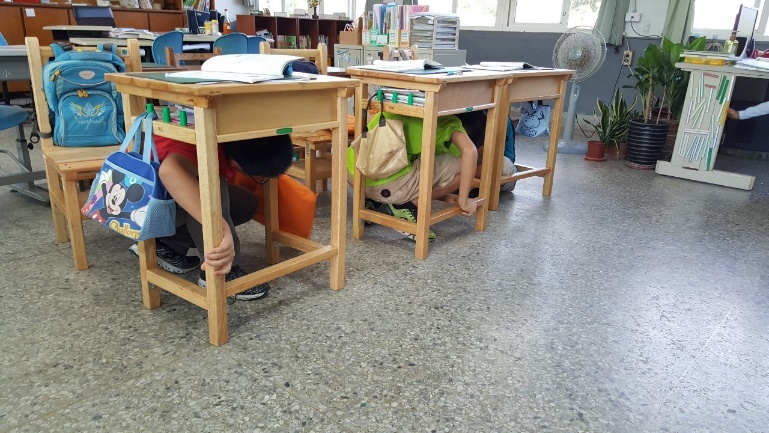 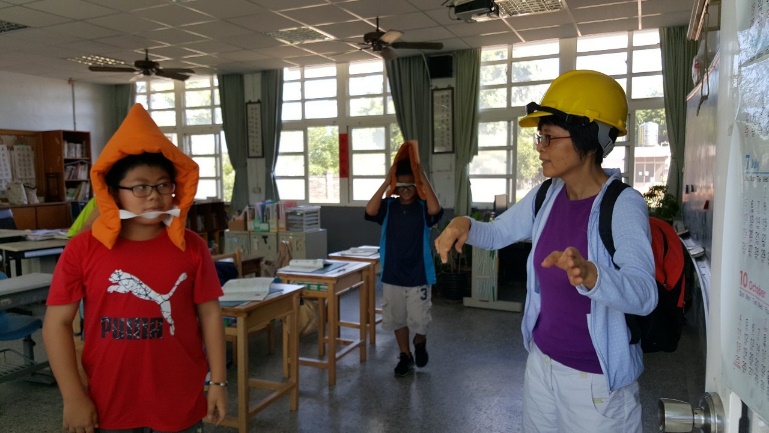 照片說明：就地掩蔽照片說明：避難疏散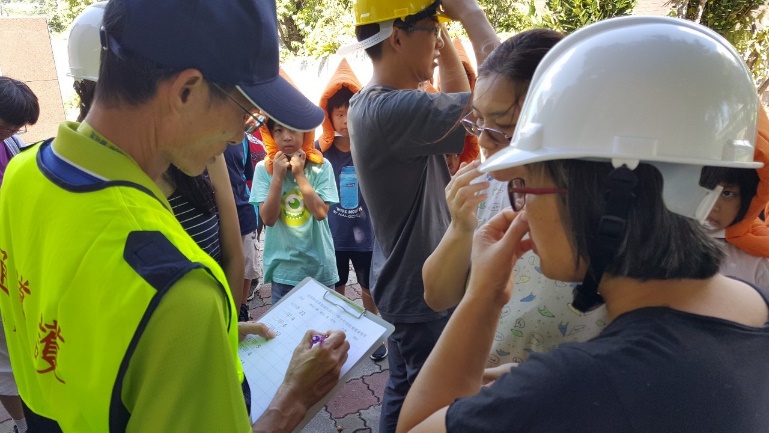 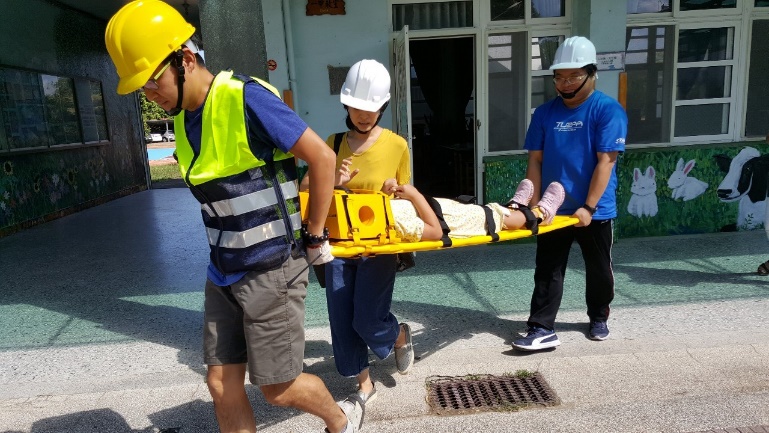 照片說明：清點人數照片說明：搶救組執行救護任務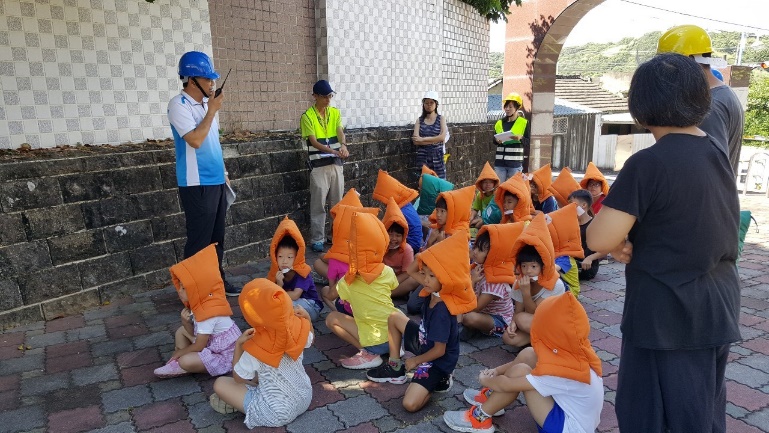 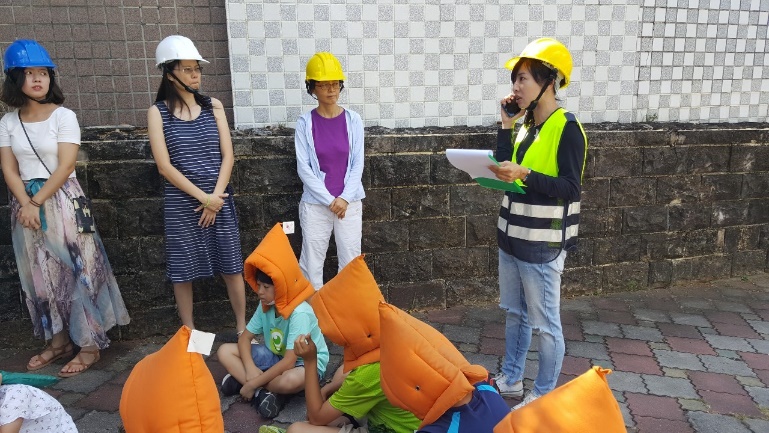 照片說明：指揮官指示分組任務照片說明：通報組通報上級單位